Что такое акклиматизация?Акклиматизация  — приспособление организма к новым условиям существования после территориального, искусственного или естественного перемещения.Основная причина того, что возникает акклиматизация — это необходимость организма перестраивать свои защитные реакции в соответствии с новыми условиями климата и географическим положением. Специфические условия окружающей среды, среди которых температура и влажность воздуха, давление, чрезмерное количество света, или, наоборот, его недостаток, требует от человека изменений не только некоторых функций организма, но и психики.
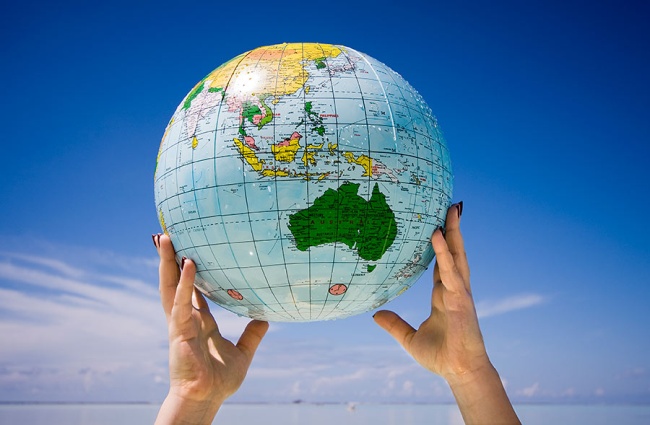 Разновидноститепловая – предполагает пребывание человека в условиях повышенной температуры и влажности воздуха. Именно такое сочетание вызывает проявление всех симптомов такого расстройства;  высотная –такой вид адаптации организма возникает, потому что человек находится намного выше уровня моря, к тому же добавляется низкая концентрация кислорода, к которой не привыкли жители мегаполисов. Для данного процесса существует ряд определённых признаков, например, снижение артериального давления и уровня гемоглобина и эритроцитов. холодная – людям придётся столкнуться с недостатком ультрафиолетовых лучей, низкой температурой воздуха и сильными магнитными бурями. У любителей такого экстремального отдыха наблюдается полное отвращение к пище и нарушения сна.СимптомыСимптомы в большинстве случаев и первые признаки акклиматизации начинают проявляться в промежутке, начиная со второго и заканчивая четвёртым днём проведения в новом климате. Для взрослых и детей они абсолютно одинаковы, отличаться будет лишь их интенсивность. Основные симптомы акклиматизации таковы: незначительное повышение температуры тела. В большинстве случаев не превышает 38 градусов и самостоятельно проходит после истечения нескольких дней; приступы головной боли; снижение артериального давления; нарушение сна в виде бессонницы;общая слабость организма; повышенная утомляемость; нарушение работы кишечника; резкие перемены настроения;  снижение аппетита; безразличие к происходящему вокруг; появление беспричинных страхов или тревог; снижение физических и умственных способностей.

Общие рекомендации и способы борьбы с акклиматизациейНеобходимо пить как можно больше воды. В странах, где стоит тропический климат, следует выбирать ее исключительно в бутилированном виде. Стоит избегать солнцепека в период с 12:00 до 16:00. Также необходимо использовать солнцезащитное средство.До путешествия стоит давать своему организму физические нагрузки. Такая активность поможет справиться с привыканием организма к новым окружающим условием;Лучше не спешить дегустировать блюда национальной кухни. Поначалу нужно есть привычные продукты.Держать себя в тонусе помогут также правильное питание и витамины. 
Заранее подготовьте дорожную аптечку. Акклиматизация у спортсменов  Первая фаза – ориентировочная, при которой происходит некоторое снижение газообмена и работоспособности;Вторая фаза – реактивности, стимуляции физиологических функций. В этой фазе возможно обострение травм и заболеваний .Поэтому не следует выезжать на сбор спортсменам с хроническими незалеченными травмами. Во второй фазе наблюдается высокая трата энергетических ресурсов (особенно белков);Третья фаза – выравнивание наступает через 3-5 недель нахождения в непривычном климате или другом временном поясе. В этот период увеличивается коэффициент использования кислорода вдыхаемого воздуха, возрастает работоспособность и выносливость организма, повышаются резервные возможности функционирующих систем. Если спортсмен остается надолго в новых условиях ,то по возвращению он опять переживает  первую фазу акклиматизации.Четвертая фаза характеризуется более устойчивой или сравнительно полной акклиматизацией. Она формируется несколько месяцев.Если спортсмен не соблюдает  общебиологические нормы акклиматизации, то происходит срыв адаптационных систем, которые ведут к заболеваниям. Спортсменам необходимо соблюдать режим, принимать витаминизированные добавки, в условиях жары – обильное питье и солевые добавки. При нарушении сна – растительные снотворные, а утром – адаптогены – лимонник, женьшень, пантокрин.